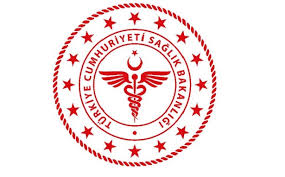 SAVUR PROF. DR. AZİZ SANCAR İLÇE DEVLET HASTANESİ KALORİFER KAZANI VE BRÜLÖR GÜNLÜK BAKIM VE KONTROL FORMUSAVUR PROF. DR. AZİZ SANCAR İLÇE DEVLET HASTANESİ KALORİFER KAZANI VE BRÜLÖR GÜNLÜK BAKIM VE KONTROL FORMUSAVUR PROF. DR. AZİZ SANCAR İLÇE DEVLET HASTANESİ KALORİFER KAZANI VE BRÜLÖR GÜNLÜK BAKIM VE KONTROL FORMUSAVUR PROF. DR. AZİZ SANCAR İLÇE DEVLET HASTANESİ KALORİFER KAZANI VE BRÜLÖR GÜNLÜK BAKIM VE KONTROL FORMUKODU:TY.FR.18YAYINLANMA TARİHİ:27.08.2019REVİZYON TARİHİ:  03.01.2022REVİZYON NO:01SAYFA SAYISI:01MARKA:MARKA:MARKA:MARKA:MARKA:BAKIM BÖLÜMÜ BAKIM BÖLÜMÜ BAKIM BÖLÜMÜ BAKIM BÖLÜMÜ BAKIM BÖLÜMÜ BAKIM BÖLÜMÜ BAKIM BÖLÜMÜ MODEL:MODEL:MODEL:MODEL:MODEL:SERİ  NO :SERİ  NO :SERİ  NO :SERİ  NO :SERİ  NO :SERİ  NO :SERİ  NO :KONTROL PERYODI: GÜNLÜKKONTROL PERYODI: GÜNLÜKKONTROL PERYODI: GÜNLÜKKONTROL PERYODI: GÜNLÜKKONTROL PERYODI: GÜNLÜKİLGİLİ AY / YILİLGİLİ AY / YILİLGİLİ AY / YILİLGİLİ AY / YILİLGİLİ AY / YILİLGİLİ AY / YILİLGİLİ AY / YILKONTROLÜ YAPILACAK KISIMKONTROLÜ YAPILACAK KISIMKONTROLÜ YAPILACAK KISIMTARİHTARİHTARİHTARİHTARİHTARİHTARİHTARİHTARİHTARİHTARİHTARİHTARİHTARİHTARİHTARİHTARİHTARİHTARİHTARİHTARİHTARİHTARİHTARİHTARİHTARİHTARİHTARİHTARİHTARİHTARİHTARİHTARİHNOTKONTROLÜ YAPILACAK KISIMKONTROLÜ YAPILACAK KISIMKONTROLÜ YAPILACAK KISIM1223456788910111213141516171819202122232425262728293031Kazan dairesinin temizliği yapılır.(Her hafta Cuma günleri)Kazan dairesinin temizliği yapılır.(Her hafta Cuma günleri)Kazan dairesinin temizliği yapılır.(Her hafta Cuma günleri)Tüm gaz vanalarının konumu ve basınç manometreleri kontrol edilirTüm gaz vanalarının konumu ve basınç manometreleri kontrol edilirTüm gaz vanalarının konumu ve basınç manometreleri kontrol edilirGözlemleme ve koklama yoluyla gaz kaçağı kontrolü yapılır.Kazanda ve tesisatta su sızıntısı olup olmadığı kontrol edilir.Gözlemleme ve koklama yoluyla gaz kaçağı kontrolü yapılır.Kazanda ve tesisatta su sızıntısı olup olmadığı kontrol edilir.Gözlemleme ve koklama yoluyla gaz kaçağı kontrolü yapılır.Kazanda ve tesisatta su sızıntısı olup olmadığı kontrol edilir.Gaz kaçağı alarm dedektörü test edilir.(her hafta Cuma günleri)Gaz kaçağı alarm dedektörü test edilir.(her hafta Cuma günleri)Brülörün yanması gözlemlenir yanmada herhangi anormallik var ise amire haber verilir.Brülörün yanması gözlemlenir yanmada herhangi anormallik var ise amire haber verilir.Boyler, Genleşme tankları, Manometreler, termometreler ve kazan termostatları kontrol edilir.Boyler, Genleşme tankları, Manometreler, termometreler ve kazan termostatları kontrol edilir.Boyler, Genleşme tankları, Manometreler, termometreler ve kazan termostatları kontrol edilir.Kalorifer gidiş ve dönüş sirkülasyon pompaları kontrol edilir.Kalorifer gidiş ve dönüş sirkülasyon pompaları kontrol edilir.Kalorifer gidiş ve dönüş sirkülasyon pompaları kontrol edilir.Kazan ısıtma yüzeylerinden ve duman borularından geçen gazların yoğunlaşmaması için kazan suyu gidiş sıcaklığını 609C'nin ve duman gazı sıcaklığını da 709C'nin altına düşürülmemelidir.Kazan ısıtma yüzeylerinden ve duman borularından geçen gazların yoğunlaşmaması için kazan suyu gidiş sıcaklığını 609C'nin ve duman gazı sıcaklığını da 709C'nin altına düşürülmemelidir.Tesisatın suyu Manometreden devamlı kontrol edilir. Su eksilmesi varsa sebebi araştırılmalı ve su tamamlanmalıdır.Tesisatın suyu Manometreden devamlı kontrol edilir. Su eksilmesi varsa sebebi araştırılmalı ve su tamamlanmalıdır.SİSTEMİ KONTROL EDEN ADI SOYADIİMZAKontrol OnayAd/ Soyad İmza